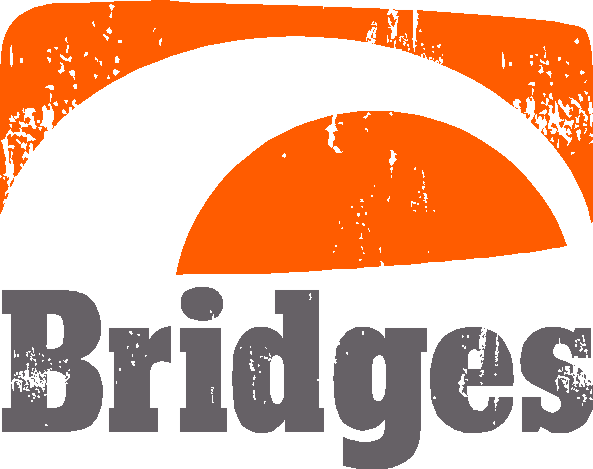 Name: _____________________________	Spouse: _________________________Address: _________________________________________________________Phones: _______________________________________________________________Emails: _______________________________________________________________This Agreement (“Agreement”) is between  ___________________ the owner  of ________________ and Network of Community Entrepreneurs, a California 501c3 Religious Nonprofit Corporation, which operates under the dba “Bridges.”  Each member of the agreement may be referred to as a “party” and both members together may be referred to as the “parties.”The purpose of the Agreement is to describe the relationship between Bridges and you, as Bridges provides supportive services to you as the Primary Customer of Bridges leading your business/nonprofit.Please initial or place an X on the line for the Phase that most accurately describes you._______ Phase 1:  Discerning Bridge Leader:  I am discerning to whom God is calling me to love and serve.  I am just starting. Later I may learn how to join another group, befriend and disciple.______ Phase 2: Participating Bridge Leader:  I know whom God has called me to love and serve.  I am ready to start learning the 12 step Bridging path and the 100 plus skills.  I am learning how to join another culture, learn, befriend, and disciple.  I am learning how to participate._____  Phase 3:  Influencing Bridge Leader:  I know whom God has called me to love and serve, I have joined a group of people outside the church culture, and I have made friends and disciples.  Now I am seeing God use me to influence a group of people into following Jesus as a group.You are agreeing to engage in the following types of Bridging activities, which are the definition of “Bridging services,” provided to those not participating in existing churches.Bridging Services (Activities):Building relationships with people who are from outside of existing churches, joining their community and groupHelping them to identify God in their midst and to use their own language to express the good news.Adding value to the community in empowering and holistic ways.Discipling people to connect with God through talking, listening, scripture, and community.Gathering disciples into support groupsMoving toward the 12 characteristics of a Christ-following community, Selecting and overseeing volunteers, and Providing leadership to the teamSelecting and training more Bridge Leaders as part of the normal process of discipling.You and Bridges expressly agree that only the above 9 Bridging Services are part of the training outcomes of Bridges along with other non-tangible knowledge and skills in supportive areas such as Fund Development and Marketing.  All other activities of any nature, such as providing food, shelter, counseling, referrals, repair work, hospitality, professional services, clothing, children’s programs, youth programs, adult programs, elderly services, medical services, dental services, creative art services, or any other such services are not part of the services of Bridges.  Bridges has no expertise in such services, and Bridges offers no supervision nor direction to Independent Contractors in their provision of such services.   All services that you provide to your customers/clients/recipients/beneficiaries are solely under your role as an Independent Contractor.  You understand that Bridges is a 501c3 Religious Nonprofit.  Bridges invites people to follow Jesus Christ.  You confirm you will live and teach according to the following statement of faith, though the specific articulation may vary by language and culture:Jesus Christ the Messiah is Savior and Lord.Jesus was born, lived, died on the cross, and rose from the dead.Scripture is a trustworthy guide for faith and practice.God is Father, Son and Holy Spirit, the Triune God.God is creator of all that exists.God loves all peoples.Every Christ following community is called into God’s mission to all peoples.Every Christ following community is a part of the larger Church of Jesus Christ in the withJesus will come again and fully reveal and establish the Kingdom of God in the world.Bridges agrees to make the following combination of proprietary A.C.T.S. Program services available to you at a standard cost:Assessments—measures of skills, activities, and results Access--access to the Bridges On-line Content Resource LibraryCoaching—non-directive discussions that help you find the answers to your questionsMentoring—directive instruction in skills that lead to your competence in that skill, such as Fund Development, Marketing, Video Streaming, and Book Publishing.Training—Especially training in the 12 step path and the 70+ Skills of the Bridging LifestyleSupport—Small Groups designed for motivational and implementation supportYou, the Primary Customer, agree to pay a minimum “out of pocket” of 10% of the cost of each service provided in each year of service provision.  	For example, you pay $10 for a coaching session that costs Bridges $100. Costs of Services are found on the current price sheet, which is publically available in the Policy Folder of the Bridges Dropbox.You, the customer, during the first year of service provision, are responsible to find a funding sponsor or be prepared to pay additionally out of pocket for a total of 50% of costs during the second year.You, the customer, during the second year of service provision, are responsible to find funding sponsors or be prepared to pay additionally out of pocket to cover a total of 100% of the costs of services provided during the third year.	Year 1:  10% “out of pocket” of cost per service	Year 2:   50% of costs of services provided (minimum 10% out of pocket)	Year 3:   100% of costs of services provided (minimum 10% out of pocket)After three years of participation in Bridges’ ACTS Services, you may be approved for graduation by the Graduation Committee, composed of The Executive Director, the Chairperson of the Board of Directors, and the Program Director, if you meet certain criteria.  You may also continue to participate in the program for as many years as you choose.I understand that my Bridges’ manager is my Support Group Leader unless specified differently in writing.I will complete my Orientation Session within 6 weeks of signing this agreement.  I understand that the orientation is essential for my learning how to most benefit from the ACTS Services Program and how to handle the finances of the program. I will contact Jim Milley at jim@BridgesUS.org to set up an appointment.It is my responsibility to read and know the policies of Bridges that apply to me and my program. I have received and will uphold the policies of Bridges, including the Bridge Leader Placement Agreement, Bridges Conflict of Interest Policies, and Bridges General Policy Manual.  These and all the policies of Bridges are found in the Policy Folder in Bridges’ Dropbox folder.  I know that this link takes me to these policies: https://www.dropbox.com/sh/1o1k8vbat2hmz9c/AAAvATqW0gvUrJbs4Y_H844pa?dl=0By signing below, I also am acknowledging that it is my responsibility to have periodic discussions with my Bridges Manager and to provide a quarterly written report to Bridges.  AGREEMENT DATED:  _________________________Bridge Leader(s)					On behalf of Bridges______________________________		________________________________Signature						Signature______________________________		_________________________________Printed Name						Printed NameBridge Leader(s)					Executive DirectorSet Up Forms For Bridge Leaders with ACTS Services Program ParticipationBridgesUpdated July 2021